INDICAÇÃO Nº     /2019Senhor Presidente,Na forma do que dispõe o Regimento interno deste Parlamento, requeiro à Vossa Excelência que, após ouvida a Mesa, seja encaminhado ofício solicitando que o Secretário de Estado de Infraestrutura – Dr. Clayton Noleto viabilize a recuperação da MA-006 trecho que interliga Pinheiro a Pedro Rosário e a BR-316, que encontra-se intrafegável. Ressalta-se que a MA 006 interliga a baixada maranhense, sendo esta, a via de acesso a BR 316 e utilizada por caminhoneiros e condutores, responsável pelo transporte de mercadorias agropecuárias daquela região. Essa solicitação é de extrema importância, em decorrência do agravamento da estrada nesse período chuvoso, e o tráfego encontra-se prejudicado colocando em risco a segurança dos condutores e desenvolvimento econômico daquela região. Nestes termos, solicitamos o atendimento ao nosso pleito.Plenário “Gervásio dos Santos” do Palácio “Manoel Bequimão”, em São Luís, 27 de fevereiro de 2019. – Dra. Thaíza Hortegal - Deputada Estadual.São Luís (MA), 27 de fevereiro de 2019Dra. Thaíza HortegalDeputada Estadual – PP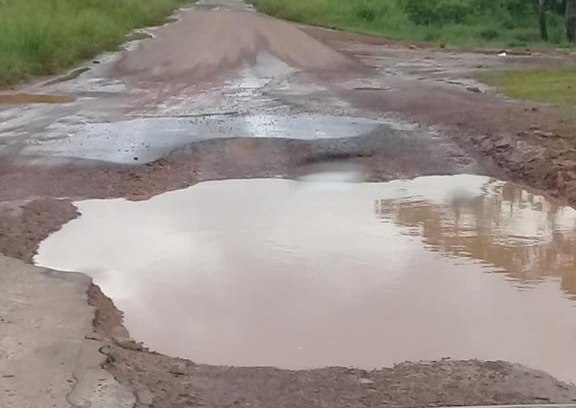 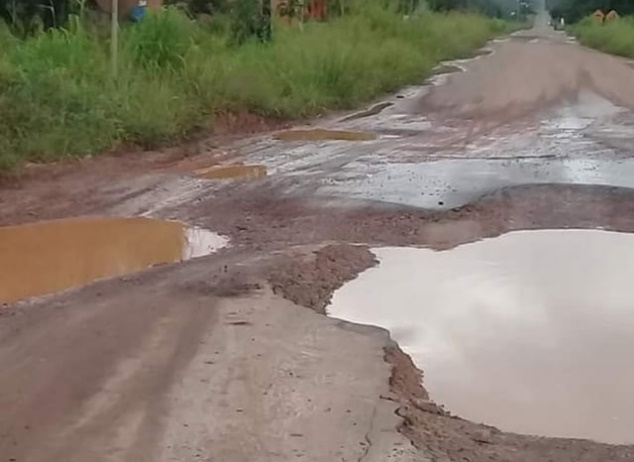 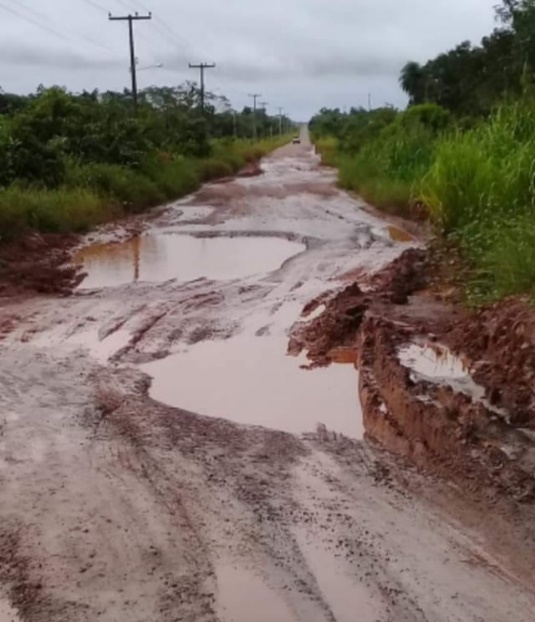 